 Days/time available: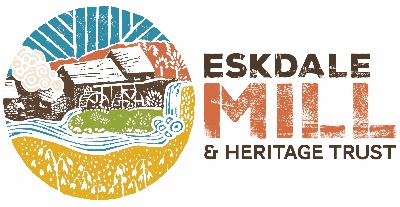  Preferred role:Volunteer Registration FormIn order to provide a good service to you, please provide the following information.EMHT Volunteer AgreementSTRICTLY CONFIDENTIAL – EQUAL OPPORTUNITES MONITORING & EVALUATION FORMEskdale Mill & Heritage Trust is committed to the principles of Equal Opportunities. The information you provide on this form will be used for monitoring and funding purposes and will be kept confidential. All information is required, however you may choose to tick the ‘Undisclosed’ box for each question.Thank you for your interest in volunteering with Eskdale Mill and Heritage Trust. For all enquiries, please contact Kate Hughes, Mill Manager on manager@eskdalemill.co.uk or leave a message on 01946 723335.To enable us to plan and run activities as safely as possible we require you to complete the following form. Please read carefully before completing and sign at the bottom of the page. All information will be held as confidential and conforms with General Data Protection Regulations.Thank you for your interest in volunteering with Eskdale Mill and Heritage Trust. For all enquiries, please contact Kate Hughes, Mill Manager on manager@eskdalemill.co.uk or leave a message on 01946 723335.To enable us to plan and run activities as safely as possible we require you to complete the following form. Please read carefully before completing and sign at the bottom of the page. All information will be held as confidential and conforms with General Data Protection Regulations.VOLUNTEER DETAILSVOLUNTEER DETAILSName:Address:Post Code:Telephone:Mobile Telephone:Email address:EMERGENCY CONTACT DETAILSEMERGENCY CONTACT DETAILSName:Telephone:Mobile Telephone:Relationship:SAFETY STATEMENTSAFETY STATEMENTThe Eskdale Mill and Heritage Trust works hard to ensure that all activities undertaken by volunteers are as safe as is reasonably practicable. To assist us with this, we ask that all volunteers work within the guidance and risk assessments set out by your supervisor for the scheduled tasks and abide by safety briefings for the work to be carried out.  We would remind all volunteers that they are responsible for their own safety and have a duty of care to others around them whilst undertaking the work.  A full copy of the Eskdale Mill and Heritage Trust health and safety policy is available to view on request.The Eskdale Mill and Heritage Trust works hard to ensure that all activities undertaken by volunteers are as safe as is reasonably practicable. To assist us with this, we ask that all volunteers work within the guidance and risk assessments set out by your supervisor for the scheduled tasks and abide by safety briefings for the work to be carried out.  We would remind all volunteers that they are responsible for their own safety and have a duty of care to others around them whilst undertaking the work.  A full copy of the Eskdale Mill and Heritage Trust health and safety policy is available to view on request.MEDICAL INFORMATIONMEDICAL INFORMATIONSome of the activities for the Eskdale Mill and Heritage Trust may be physically demanding Are there any medical conditions, allergies, recent illnesses or injury that may impact on your health or safety, or any medication/first aid requirements that Eskdale Mill and Heritage Trust should be made aware of?Some of the activities for the Eskdale Mill and Heritage Trust may be physically demanding Are there any medical conditions, allergies, recent illnesses or injury that may impact on your health or safety, or any medication/first aid requirements that Eskdale Mill and Heritage Trust should be made aware of?If YES to anyplease provide furtherdetailbelow:Doctors details and any prescribed medication: Do you consider yourself to have difficulties in reading or require any help to carry out our activities? Yes   / NoPlease provide further information here:Do you consider yourself to have difficulties in reading or require any help to carry out our activities? Yes   / NoPlease provide further information here:Do you consider yourself to have difficulties in reading or require any help to carry out our activities? Yes   / NoPlease provide further information here:Do you consider yourself to have difficulties in reading or require any help to carry out our activities? Yes   / NoPlease provide further information here:Do you consider yourself to have difficulties in reading or require any help to carry out our activities? Yes   / NoPlease provide further information here:Do you consider yourself to have difficulties in reading or require any help to carry out our activities? Yes   / NoPlease provide further information here:Qualifications/Training/ExperienceQualifications/Training/ExperienceQualifications/Training/ExperienceQualifications/Training/ExperienceQualifications/Training/ExperienceQualifications/Training/ExperienceWhat is the highest level of qualification that you have achieved?What is the highest level of qualification that you have achieved?What is the highest level of qualification that you have achieved?What is the highest level of qualification that you have achieved?What is the highest level of qualification that you have achieved?What is the highest level of qualification that you have achieved?TickFurther detailsFurther detailsFurther detailsFurther detailsNoneLevel 1 (Foundation level)Level 2 (GCSE/O level),Level 3 (A level/national diploma),Level 4 (University Degree)Level 5 (Post graduate/Professional)Do you hold any qualifications/experience relating to visitor management, traditional milling, museum management, engineering, practical conservation, construction or landscaping industries? If so, please state:Do you hold any qualifications/experience relating to visitor management, traditional milling, museum management, engineering, practical conservation, construction or landscaping industries? If so, please state:Do you hold any qualifications/experience relating to visitor management, traditional milling, museum management, engineering, practical conservation, construction or landscaping industries? If so, please state:Do you hold any qualifications/experience relating to visitor management, traditional milling, museum management, engineering, practical conservation, construction or landscaping industries? If so, please state:Do you hold any qualifications/experience relating to visitor management, traditional milling, museum management, engineering, practical conservation, construction or landscaping industries? If so, please state:Do you hold any qualifications/experience relating to visitor management, traditional milling, museum management, engineering, practical conservation, construction or landscaping industries? If so, please state:Why you want to volunteer? Tick any that applyWhy you want to volunteer? Tick any that applyWhy you want to volunteer? Tick any that applyWhy you want to volunteer? Tick any that applyWhy you want to volunteer? Tick any that applyWhy you want to volunteer? Tick any that applyGain skills/qualificationsGain skills/qualificationsGain skills/qualificationsSpend time in the countrysideGain confidenceGain confidenceGain confidenceHelp overcome personal issuesImprove employability/work experienceImprove employability/work experienceImprove employability/work experienceTake part in improving the environmentKeep active/fitKeep active/fitKeep active/fitMeet new people/socialiseOther reasons, please state below:Other reasons, please state below:Other reasons, please state below:Other reasons, please state below:Other reasons, please state below:Please indicate below, any specific skills/experience/qualifications you wish to gain with Eskdale Mill:Please indicate below, any specific skills/experience/qualifications you wish to gain with Eskdale Mill:Please indicate below, any specific skills/experience/qualifications you wish to gain with Eskdale Mill:Please indicate below, any specific skills/experience/qualifications you wish to gain with Eskdale Mill:Please indicate below, any specific skills/experience/qualifications you wish to gain with Eskdale Mill:Please indicate below, any specific skills/experience/qualifications you wish to gain with Eskdale Mill:Our ExpectationsOur ExpectationsOur ExpectationsOur ExpectationsOpportunities in ReturnOpportunities in ReturnOpportunities in ReturnOpportunities in ReturnOpportunities in ReturnOpportunities in ReturnVolunteers give their time and commitment to support EMHT projectsVolunteers turn up on time or promptly inform the Mill Manager if unable to attendTo follow instructions for training, supervision and health and safety.To carry out a criminal record check in order to assess the safety of children, young adults and vulnerable adults, that we work with.To respect members of the EMHT and volunteers and to treat each other equally.To work as part of a team and respect each other allowing everyone a fair chance to have an opinion and be able to work in a safe and enjoyable environment.To be respectful to the local environment where they are working and be polite and courteous to members of the public who visitFor cigarettes and phones to be used only during tea breaks and not during periods of work.To look after and handle carefully all EMHT materials, equipment and toolsTo be free from the influence of alcohol or drugs at any time whilst volunteering.Volunteers give their time and commitment to support EMHT projectsVolunteers turn up on time or promptly inform the Mill Manager if unable to attendTo follow instructions for training, supervision and health and safety.To carry out a criminal record check in order to assess the safety of children, young adults and vulnerable adults, that we work with.To respect members of the EMHT and volunteers and to treat each other equally.To work as part of a team and respect each other allowing everyone a fair chance to have an opinion and be able to work in a safe and enjoyable environment.To be respectful to the local environment where they are working and be polite and courteous to members of the public who visitFor cigarettes and phones to be used only during tea breaks and not during periods of work.To look after and handle carefully all EMHT materials, equipment and toolsTo be free from the influence of alcohol or drugs at any time whilst volunteering.Volunteers give their time and commitment to support EMHT projectsVolunteers turn up on time or promptly inform the Mill Manager if unable to attendTo follow instructions for training, supervision and health and safety.To carry out a criminal record check in order to assess the safety of children, young adults and vulnerable adults, that we work with.To respect members of the EMHT and volunteers and to treat each other equally.To work as part of a team and respect each other allowing everyone a fair chance to have an opinion and be able to work in a safe and enjoyable environment.To be respectful to the local environment where they are working and be polite and courteous to members of the public who visitFor cigarettes and phones to be used only during tea breaks and not during periods of work.To look after and handle carefully all EMHT materials, equipment and toolsTo be free from the influence of alcohol or drugs at any time whilst volunteering.Volunteers give their time and commitment to support EMHT projectsVolunteers turn up on time or promptly inform the Mill Manager if unable to attendTo follow instructions for training, supervision and health and safety.To carry out a criminal record check in order to assess the safety of children, young adults and vulnerable adults, that we work with.To respect members of the EMHT and volunteers and to treat each other equally.To work as part of a team and respect each other allowing everyone a fair chance to have an opinion and be able to work in a safe and enjoyable environment.To be respectful to the local environment where they are working and be polite and courteous to members of the public who visitFor cigarettes and phones to be used only during tea breaks and not during periods of work.To look after and handle carefully all EMHT materials, equipment and toolsTo be free from the influence of alcohol or drugs at any time whilst volunteering.Learn a variety of interesting and transferable skills  Opportunities to undertake relevant training and guidanceReceive support from EMHT to aid successful results and enhance future careers outcomesAn up to date reference for future employers/relevant organisations.For the EMHT to respect all its volunteers and their opinions.The opportunity for all volunteers to ask questions freely or request clarificationA 30min lunch break and two 15min comfort breaks during the dayHot drinks and welfare facilities to be provided by the EMHTFor there to be cigarette and phone breaks at appropriate times.Be provided with safety footwear, gloves and uniform as required.Learn a variety of interesting and transferable skills  Opportunities to undertake relevant training and guidanceReceive support from EMHT to aid successful results and enhance future careers outcomesAn up to date reference for future employers/relevant organisations.For the EMHT to respect all its volunteers and their opinions.The opportunity for all volunteers to ask questions freely or request clarificationA 30min lunch break and two 15min comfort breaks during the dayHot drinks and welfare facilities to be provided by the EMHTFor there to be cigarette and phone breaks at appropriate times.Be provided with safety footwear, gloves and uniform as required.Learn a variety of interesting and transferable skills  Opportunities to undertake relevant training and guidanceReceive support from EMHT to aid successful results and enhance future careers outcomesAn up to date reference for future employers/relevant organisations.For the EMHT to respect all its volunteers and their opinions.The opportunity for all volunteers to ask questions freely or request clarificationA 30min lunch break and two 15min comfort breaks during the dayHot drinks and welfare facilities to be provided by the EMHTFor there to be cigarette and phone breaks at appropriate times.Be provided with safety footwear, gloves and uniform as required.Learn a variety of interesting and transferable skills  Opportunities to undertake relevant training and guidanceReceive support from EMHT to aid successful results and enhance future careers outcomesAn up to date reference for future employers/relevant organisations.For the EMHT to respect all its volunteers and their opinions.The opportunity for all volunteers to ask questions freely or request clarificationA 30min lunch break and two 15min comfort breaks during the dayHot drinks and welfare facilities to be provided by the EMHTFor there to be cigarette and phone breaks at appropriate times.Be provided with safety footwear, gloves and uniform as required.Learn a variety of interesting and transferable skills  Opportunities to undertake relevant training and guidanceReceive support from EMHT to aid successful results and enhance future careers outcomesAn up to date reference for future employers/relevant organisations.For the EMHT to respect all its volunteers and their opinions.The opportunity for all volunteers to ask questions freely or request clarificationA 30min lunch break and two 15min comfort breaks during the dayHot drinks and welfare facilities to be provided by the EMHTFor there to be cigarette and phone breaks at appropriate times.Be provided with safety footwear, gloves and uniform as required.Learn a variety of interesting and transferable skills  Opportunities to undertake relevant training and guidanceReceive support from EMHT to aid successful results and enhance future careers outcomesAn up to date reference for future employers/relevant organisations.For the EMHT to respect all its volunteers and their opinions.The opportunity for all volunteers to ask questions freely or request clarificationA 30min lunch break and two 15min comfort breaks during the dayHot drinks and welfare facilities to be provided by the EMHTFor there to be cigarette and phone breaks at appropriate times.Be provided with safety footwear, gloves and uniform as required.IMAGESIMAGESIMAGESIMAGESIMAGESIMAGESIMAGESIMAGESIMAGESIMAGESAs part of ongoing activities, the Eskdale Mill and Heritage Trust may take photographs or videos for purposes of publicity and supporting funders’ criteria. These may be included in press releases, on displays, in reports, throughout our website & social media and throughout our marketing strategy, such as leaflets.  We therefore require your consent for any photographs, film or recorded images being used.As part of ongoing activities, the Eskdale Mill and Heritage Trust may take photographs or videos for purposes of publicity and supporting funders’ criteria. These may be included in press releases, on displays, in reports, throughout our website & social media and throughout our marketing strategy, such as leaflets.  We therefore require your consent for any photographs, film or recorded images being used.As part of ongoing activities, the Eskdale Mill and Heritage Trust may take photographs or videos for purposes of publicity and supporting funders’ criteria. These may be included in press releases, on displays, in reports, throughout our website & social media and throughout our marketing strategy, such as leaflets.  We therefore require your consent for any photographs, film or recorded images being used.As part of ongoing activities, the Eskdale Mill and Heritage Trust may take photographs or videos for purposes of publicity and supporting funders’ criteria. These may be included in press releases, on displays, in reports, throughout our website & social media and throughout our marketing strategy, such as leaflets.  We therefore require your consent for any photographs, film or recorded images being used.As part of ongoing activities, the Eskdale Mill and Heritage Trust may take photographs or videos for purposes of publicity and supporting funders’ criteria. These may be included in press releases, on displays, in reports, throughout our website & social media and throughout our marketing strategy, such as leaflets.  We therefore require your consent for any photographs, film or recorded images being used.As part of ongoing activities, the Eskdale Mill and Heritage Trust may take photographs or videos for purposes of publicity and supporting funders’ criteria. These may be included in press releases, on displays, in reports, throughout our website & social media and throughout our marketing strategy, such as leaflets.  We therefore require your consent for any photographs, film or recorded images being used.As part of ongoing activities, the Eskdale Mill and Heritage Trust may take photographs or videos for purposes of publicity and supporting funders’ criteria. These may be included in press releases, on displays, in reports, throughout our website & social media and throughout our marketing strategy, such as leaflets.  We therefore require your consent for any photographs, film or recorded images being used.As part of ongoing activities, the Eskdale Mill and Heritage Trust may take photographs or videos for purposes of publicity and supporting funders’ criteria. These may be included in press releases, on displays, in reports, throughout our website & social media and throughout our marketing strategy, such as leaflets.  We therefore require your consent for any photographs, film or recorded images being used.As part of ongoing activities, the Eskdale Mill and Heritage Trust may take photographs or videos for purposes of publicity and supporting funders’ criteria. These may be included in press releases, on displays, in reports, throughout our website & social media and throughout our marketing strategy, such as leaflets.  We therefore require your consent for any photographs, film or recorded images being used.As part of ongoing activities, the Eskdale Mill and Heritage Trust may take photographs or videos for purposes of publicity and supporting funders’ criteria. These may be included in press releases, on displays, in reports, throughout our website & social media and throughout our marketing strategy, such as leaflets.  We therefore require your consent for any photographs, film or recorded images being used.I give consent for any photographs or images of myself  to be used for the purposes outlined above.I give consent for any photographs or images of myself  to be used for the purposes outlined above.I give consent for any photographs or images of myself  to be used for the purposes outlined above.I give consent for any photographs or images of myself  to be used for the purposes outlined above.I give consent for any photographs or images of myself  to be used for the purposes outlined above.I give consent for any photographs or images of myself  to be used for the purposes outlined above.Delete as applicableDelete as applicableDelete as applicableDelete as applicableI give consent for any photographs or images of myself  to be used for the purposes outlined above.I give consent for any photographs or images of myself  to be used for the purposes outlined above.I give consent for any photographs or images of myself  to be used for the purposes outlined above.I give consent for any photographs or images of myself  to be used for the purposes outlined above.I give consent for any photographs or images of myself  to be used for the purposes outlined above.I give consent for any photographs or images of myself  to be used for the purposes outlined above.YESYESNONODECLARATIONDECLARATIONDECLARATIONDECLARATIONDECLARATIONDECLARATIONDECLARATIONDECLARATIONDECLARATIONDECLARATIONI declare, that to the best of my knowledge, that  the answers given above are correct,  that I am fully able to carry out the tasks without risk to my own safety or that of others and that I will comply with health and safety requirements of the activities that I will be involved with.  I agree to notify the Eskdale Mill and Heritage Trust of any changes that may affect my health and safety.  I confirm that I am 18 years of age or over.I declare, that to the best of my knowledge, that  the answers given above are correct,  that I am fully able to carry out the tasks without risk to my own safety or that of others and that I will comply with health and safety requirements of the activities that I will be involved with.  I agree to notify the Eskdale Mill and Heritage Trust of any changes that may affect my health and safety.  I confirm that I am 18 years of age or over.I declare, that to the best of my knowledge, that  the answers given above are correct,  that I am fully able to carry out the tasks without risk to my own safety or that of others and that I will comply with health and safety requirements of the activities that I will be involved with.  I agree to notify the Eskdale Mill and Heritage Trust of any changes that may affect my health and safety.  I confirm that I am 18 years of age or over.I declare, that to the best of my knowledge, that  the answers given above are correct,  that I am fully able to carry out the tasks without risk to my own safety or that of others and that I will comply with health and safety requirements of the activities that I will be involved with.  I agree to notify the Eskdale Mill and Heritage Trust of any changes that may affect my health and safety.  I confirm that I am 18 years of age or over.I declare, that to the best of my knowledge, that  the answers given above are correct,  that I am fully able to carry out the tasks without risk to my own safety or that of others and that I will comply with health and safety requirements of the activities that I will be involved with.  I agree to notify the Eskdale Mill and Heritage Trust of any changes that may affect my health and safety.  I confirm that I am 18 years of age or over.I declare, that to the best of my knowledge, that  the answers given above are correct,  that I am fully able to carry out the tasks without risk to my own safety or that of others and that I will comply with health and safety requirements of the activities that I will be involved with.  I agree to notify the Eskdale Mill and Heritage Trust of any changes that may affect my health and safety.  I confirm that I am 18 years of age or over.I declare, that to the best of my knowledge, that  the answers given above are correct,  that I am fully able to carry out the tasks without risk to my own safety or that of others and that I will comply with health and safety requirements of the activities that I will be involved with.  I agree to notify the Eskdale Mill and Heritage Trust of any changes that may affect my health and safety.  I confirm that I am 18 years of age or over.I declare, that to the best of my knowledge, that  the answers given above are correct,  that I am fully able to carry out the tasks without risk to my own safety or that of others and that I will comply with health and safety requirements of the activities that I will be involved with.  I agree to notify the Eskdale Mill and Heritage Trust of any changes that may affect my health and safety.  I confirm that I am 18 years of age or over.I declare, that to the best of my knowledge, that  the answers given above are correct,  that I am fully able to carry out the tasks without risk to my own safety or that of others and that I will comply with health and safety requirements of the activities that I will be involved with.  I agree to notify the Eskdale Mill and Heritage Trust of any changes that may affect my health and safety.  I confirm that I am 18 years of age or over.I declare, that to the best of my knowledge, that  the answers given above are correct,  that I am fully able to carry out the tasks without risk to my own safety or that of others and that I will comply with health and safety requirements of the activities that I will be involved with.  I agree to notify the Eskdale Mill and Heritage Trust of any changes that may affect my health and safety.  I confirm that I am 18 years of age or over.I understand that the Eskdale Mill and Heritage Trust cannot be held responsible for any loss or damage to personal property or accidental injury in connection with volunteering activities. I understand that the Eskdale Mill and Heritage Trust cannot be held responsible for any loss or damage to personal property or accidental injury in connection with volunteering activities. I understand that the Eskdale Mill and Heritage Trust cannot be held responsible for any loss or damage to personal property or accidental injury in connection with volunteering activities. I understand that the Eskdale Mill and Heritage Trust cannot be held responsible for any loss or damage to personal property or accidental injury in connection with volunteering activities. I understand that the Eskdale Mill and Heritage Trust cannot be held responsible for any loss or damage to personal property or accidental injury in connection with volunteering activities. I understand that the Eskdale Mill and Heritage Trust cannot be held responsible for any loss or damage to personal property or accidental injury in connection with volunteering activities. I understand that the Eskdale Mill and Heritage Trust cannot be held responsible for any loss or damage to personal property or accidental injury in connection with volunteering activities. I understand that the Eskdale Mill and Heritage Trust cannot be held responsible for any loss or damage to personal property or accidental injury in connection with volunteering activities. I understand that the Eskdale Mill and Heritage Trust cannot be held responsible for any loss or damage to personal property or accidental injury in connection with volunteering activities. I understand that the Eskdale Mill and Heritage Trust cannot be held responsible for any loss or damage to personal property or accidental injury in connection with volunteering activities. Signed:Print:Print:Date:Date:Sex (please tick)MaleFemaleUndisclosedEthnicity (please tick)Ethnicity (please tick)Ethnicity (please tick)Ethnicity (please tick)Ethnicity (please tick)Ethnicity (please tick)WhitePakistaniBangladeshiBlack AfricanBlack CaribbeanBlack OtherIndianChineseAsian (other)Other (please specify)UndisclosedPostcodeUndisclosedDate of birthDDMMYYYYAgeUndisclosedDo you consider yourself to have a disability?Do you consider yourself to have a disability?Do you consider yourself to have a disability?NoYesUndisclosedUndisclosedMobilityVisualVisualHearingOther (please specify below)Other (please specify below)Employment Status (please tick)Employment Status (please tick)Employment Status (please tick)Employment Status (please tick)Employment Status (please tick)Employment Status (please tick)Employment Status (please tick)Employment Status (please tick)Employment Status (please tick)Full TimePart TimeStudentRetiredOther (please specify)Other (please specify)Other (please specify)Other (please specify)Other (please specify)Other (please specify)Other (please specify)UndisclosedCareer/WorkCareer/WorkCareer/WorkCareer/WorkCareer/WorkSkilled (please specifyUnskilled (please specify)Previous sector (please specify)Previous training (please specify)Previous training (please specify)Future aspirationsFuture aspirationsFuture aspirationsUndisclosedBackgroundBackgroundBackgroundBackgroundBackgroundBackgroundSingle parentLong term unemployedMental health issuesDrug/alcohol rehabilitationUnder 25 NEETDisability issuesHow did you hear about this volunteer post?How did you hear about this volunteer post?How did you hear about this volunteer post?How did you hear about this volunteer post?How did you hear about this volunteer post?How did you hear about this volunteer post?InternetEMHT Website/social mediaDo-it.orgPress/magazineWord of mouthLocal knowledge